LE PLANNING DES CONSEILLERS NUMÉRIQUES ITINÉRANTS
Date Horaire 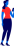 Lieu 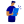 LieuLu07/02/2022  9h-12h Charroux La poste Charroux Foyer CharloisLu07/02/2022  14h-17h Chatain Mairie Joussé MairieMa08/02/2022  9h-12h Magné Salle des  associationsCeaux en  CouhéSalle des  associationsMa08/02/2022  14h-17h La Ferrière  Airoux Mairie Anché MairieMe09/02/2022  9h-12h Saint Macoux Mairie Savigné MairieMe09/02/2022  14h-17h Savigné Mairie Brux MairieJe10/02/2022  9h-12h Voulon Salle des  associationsVoulême MairieJe10/02/2022  14h-17h Champagné  Saint Hilaire Mairie Linazay MairieVe11/02/2022 9h-12h Champniers Salle annexe Chaunay MairieLu14/02/2022  9h-12h Sommières  du ClainPlace du  bourgPayré BibliothèqueLu14/02/2022  14h-17h Château  GarnierSalle semailles  au ventGenouillé Salle des fêtesMa15/02/2022  9h-12h CivraySalle annexe  de la MairieCivraySalle annexe de  la MairieMa15/02/2022  14h-17h Blanzay Mairie Chatillon MairieMe16/02/2022  9h-12h Saint Secondin Mairie La Chapelle  Bâton MairieMe16/02/2022  14h-17h Brion Mairie Payroux Salle des fêtesJe17/02/2022  9h-12h Saint  Romain Mairie Romagne BibliothèqueJe17/02/2022  14h-17h LizantSalle L’Eau  ViveVaux-en  Couhé MairieVe18/02/2022 9h-12h Saint-Pierre  d’Exideuil Mairie Surin MairieMa22/02/2022  9h-12h Ceaux en  CouhéSalle multi  activitésMa22/02/2022  14h-17h Saint  Gaudent MairieDate Horaire Lieu LieuMe23/02/2022  9h-12h Anché MairieMe23/02/2022  14h-17h Brux MairieJe24/02/2022  9h-12h Voulême MairieJe24/02/2022  14h-17h Payroux Salle des fêtes25/02/2022 Ve9h-12h Chaunay MairieLu28/02/2022  9h-12h Château  GarnierSalle semailles  au ventLinazay MairieLu28/02/2022  14h-17h Asnois Mairie Genouillé Salle des fêtesMa01/03/2022 9h-12h Champagné  le Sec Mairie Savigné MairieMa01/03/2022 14h-17h Savigné Mairie Chatillon MairieMe02/03/202 9h-12h Champagné  Saint Hilaire Mairie La Chapelle  Bâton MairieMe02/03/202 14h-17h Charroux La poste Charroux Foyer CharloisJe03/03/2022  9h-12h Magné Salle des  associationsPayré BibliothèqueJe03/03/2022  14h-17h La Ferrière  Airoux Mairie Joussé MairieVe04/03/2022 9h-12h CivraySalle annexe  de la MairieCivraySalle annexe de  la MairieMa08/03/2022  9h-12h Voulon Salle des  associationsRomagne BibliothèqueMa08/03/2022  14h-17h Saint Saviol Mairie Saint  Gaudent MairieMe09/03/2022  9h-12h Sommières  du ClainPlace du  bourgAnché MairieMe09/03/2022  14h-17h Chatain Mairie Vaux en  Couhé MairieJe10/03/2022  9h-12h Saint  Secondin Mairie Surin MairieJe10/03/2022  14h-17h Brion Mairie Payroux Salle des fêtesVe11/03/2022 9h-12h Champniers Salle annexe  de la MairieChaunay MairieLu14/03/2022  9h-12h Saint  Romain Mairie Payré BibliothèqueLu14/03/2022  14h-17h Asnois Mairie Brux MairieMa15/03/2022  9h-12h Saint  Macoux Mairie Ceaux en  CouhéSalle multi  activitésMa15/03/2022  14h-17h Blanzay Mairie Chatillon MairieMe16/03/2022  9h-12hChampagné  Saint HilaireMairie La Chapelle  Bâton MairieMe16/03/2022  14h-17h Charroux La poste Charroux Foyer CharloisJe17/03/2022 9h-12h Saint Pierre  d'Exideuil Mairie Voulême MairieJe17/03/2022 14h-17h LizantSalle l’Eau  ViveVaux en  Couhé Mairie18/03/2022 Ve9h-12h CivraySalle annexe  de la MairieCivraySalle annexe  de la MairieMa22/03/2022 9h-12h Voulon Salle des  associationsRomagne BibliothèqueMa22/03/2022 14h-17h Saint Saviol Mairie Anché MairieMe23/03/2021 9h-12h Sommières  du ClainPlace du  bourgSavigné MairieMe23/03/2021 14h-17h Savigné Mairie Genouillé Salle des fêtesJe24/03/2021  9h-12h Saint Secondin Mairie Linazay MairieJe24/03/2021  14h-17h Brion Mairie Saint  Gaudent Mairie25/03/2021 Ve9h-12h Champniers Salle annexe  de la MairieSurin MairieLu28/03/2021  9h-12h Saint  Romain Mairie Payré BibliothèqueLu28/03/2021  14h-17h Chatain Mairie Brux MairieMa29/03/2021  9h-12h Champagné  le sec Mairie Ceaux en  CouhéSalle multi  activitésMa29/03/2021  14h-17h Asnois Mairie Chatillon Mairie